    班級：               學號：               姓名：            (請用藍色字作答，存檔時加上學號、姓名)解釋下列名詞：DatabaseRelational DatabaseDatabase Management SystemRelational Database Management System Oracle、MySQL、MariaDB、DB2、SQL Server、AccessSQL (Structured Query Language)TableColumnRowFieldRecordPrimary KeyForeign Key以w3schools網站中的預設範例資料庫回答下列問題。(https://www.w3schools.com/sql/trysql.asp?filename=trysql_select_all)共有幾個資料表？並請將全部的資料表名稱列出。資料表Customers共有幾筆記錄(record)？寫出資料表Customers中CustomerID為10那筆記錄的CustomerName在網站的SQL Statement中執行下列命令(如下圖)select CustomerName from Customers where CustomerID=10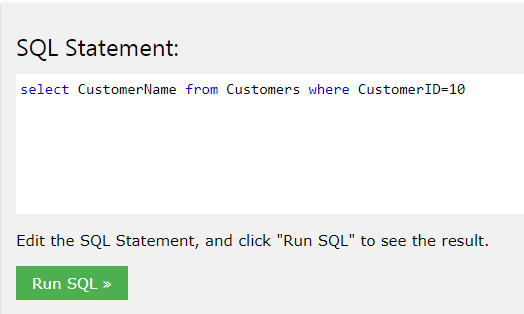 執行結果為            ，請問與(3)的答案是否相同？